«Нейроигры –инновационный метод в работе воспитателя с детьми дошкольного возрастаКогда думаешь о детском мозге, представляешь нежный цветок розы, на котором дрожит капелька росы. Какая осторожность и нежность нужны, чтобы, сорвав цветок, не уронить каплю.Януш Корчак         Работая в дошкольной организации, я столкнулась с ежегодным увеличением количества детей с различными нарушениями в развитии. У многих детей отсутствует или недостаточно сформирована речевая коммуникация и связная речь, что создает барьеры в межличностном взаимодействии. Это прослеживается: воспитанники в основном малоразговорчивы с педагогом и со сверстниками, невнимательны, не умеют последовательно излагать свои мысли, передавать их содержание, вести конструктивный диалог, хотя многие понимают обращенную к ним речь. Все труднее стало удерживать внимание детей, попытки заинтересовать чаще становятся безуспешными. Вследствие чего повышается тревожность, появляться страхи, агрессивность, обидчивость. Дети не могут себя контролировать.        И у меня возникли вопросы: почему так получается? От куда вытекает эта проблема? И какой орган за это отвечает? Как отвечают многие ученые, это, безусловно, мозг. Без мозга мы не можем полноценно существовать, потому что все органы в нашем организме функционируют в соответствии с изменяющимися условиями внешней среды, именно благодаря мозгу. Мы функционируем, как единый симбиоз, благодаря множеству нейронных связей, возникающих в нашем мозгу ежеминутно. Именно  мозг-является той тайной, которая всегда привлекала людей, побуждала ученый открывать новые факты, как с точки зрения анатомии, так и с точки зрения физиологии.
        С возможностью изучения мозга и его возможностей, была неизбежна его интеграция во многие науки. Таким образом появились: нейрохирургия, нейрофизиология, нейробиология, нейропсихология, нейрохимия, нейродизайн и многие другие. Таким же образом появилась и новейшая прикладная научная область педагогики — нейропедагогика, использующая данные новых открытий в деятельности мозга для создания технологий воспитания и развития подрастающего поколения и взрослых людей.         Так что ж такое нейропедагогика в целом? Это межполушарное взаимодействие – это особый механизм объединения левого и правого полушария в единую интегративную, целостно работающую систему. Чем более слаженна и синхронизирована работа двух полушарий головного мозга, тем легче и эффективнее усваиваивается весь учебный материал и быстрее мы будем продвигаться к достижению своих целей и задач. Межполушарное взаимодействие возможно развивать при помощи комплекса специальных двигательных (кинезиологических) упражнений, которые направлены на развитие общей двигательной координации, формирование со дружественных движений двумя руками и ногами совместно с речью и умственной деятельностью. А если систематизировать и отработать правильное произношение, звука- то и согласованность языка.         Ведущей деятельностью детей в дошкольном возрасте, является игра. В своей работе, обязательно использую здоровьесберегающие технологии: дыхательные гимнастики, физминутки, пальчиковые гимнастики, игротерапия и многое другое. Что бы помочь ребенку скорректировать некоторые психологические процессы, я внедряю в практику работы нейроигры, упражнений, выполнение которых под силу каждому ребенку.         Нейроигры не уместно рассматривать и использовать как отдельные или самостоятельные единицы, как полноценные занятия в ДОУ. Они всего лишь составляющая часть технологий, помогая оптимизировать работу, и функционируют на новые способы взаимодействия педагога и ребёнка, для создания благоприятного эмоционального фона.        Нейригры относят к одной из наиболее эффективных методик помощи детям с различными видами нарушений. Это различные телесно-ориентированные упражнения, которые позволяют через движения тела воздействовать на мозговые структуры, и, таким образом, как бы стимулируют мозговые зоны, которые связаны с мышлением, речью, вниманием, памятью и другими психическими процессами.          В моей группе есть дети с ОНР, с которыми я практикую и внедряю нейроигры на практике. Как практикующий педагог стараюсь поэтапно внедрять нейроигры в свои повседневные занятия. Нейроипедагогика относительно недавно вошла в нашу систему образования, но при повседневном и систематическом использовании нейроигр есть не большие изменения,я бы сказала положительная динамика. С помощью нейроигр ,я смогла сфокусировать внимание, улучшить мелкую моторику рук, заставить детей слышать педагога, и не что не маловажно активизировать речевую активность.        Нейроигровые технологии направлены на развитие:разных видов восприятиявниманияпамятиформирование пространственных представленийумения прогнозировать результаты своих действийумения делать выводы, учитывая сразу несколько условий        Для наибольшей эффективности занятий были разработаны определённые принципы работы с применением нейроигр:Принцип «от простого к сложному»Применение нейроигры в начале занятия для активизации мозговых процессовНейроигры не заменяют процесс стандартного обучения — они используются параллельно с задачами обучения        Можно выделить основные условия эффективности применения в коррекционной работе нейропсихологических технологий:Педагог должен свободно владеть упражнениямиНовые упражнения разучивают сначала поочерёдно каждой рукой, затем двумя руками вместеПериодичность — ежедневно, без пропусковВремя занятий – утро, деньЗанятия проводят как в индивидуальной, так и в групповой формахПродолжительность занятий от 10- 15 минутОдно упражнение не должно занимать более 2 минутУпражнения проводятся по специально разработанным комплексамВнутри комплексов упражнения можно менять местамиОт детей требуется точное выполнение упражненийУпражнения проводятся стоя или сидя за столомДлительность занятий по одному комплексу составляет две недели        Нейропсихологические технологии состоят из следующих игр и упражнений:Кинезиологические упражненияГлазодвигательные упражненияНейроигры с мячомНейроигры с карточкамиДыхательные упражненияРастяжкиФункциональные упражненияРелаксационные упражненияКогнитивные упражнения        Все приведенные нейроигры объединяет то, что ребенок при их выполнении осуществляет несколько различных движений, а также сопровождает их речью и определенными волевыми усилиями, что, несомненно, развивает и самоконтроль ребенка.        Таким образом, при регулярном использовании в работе воспитателя нейропсихологических технологий позволяет активизировать познавательный потенциал детей, развить высшие психические функции, речевые способности. Нейротехнологии способствует совершенствованию звукопроизношения детей, обогащению словарного запаса, развитию фонематического слуха, чувства ритма, способности к самоконтролю, произвольной саморегуляции, освоению пространства вокруг собственного тела. Огромная польза и привлекательность нейроигр состоит в их простоте и практичности.         Я в своей педагогической практике использую интеграцию образовательных областей. Чем лучше будут развиты меж полушарные связи, тем выше у ребенка будет развиты интеллектуальные способности, речь, внимание, мышление, социализация. Важным своим помощником считаю нейроигру, одну из сдоровьесберегающих технологий, при использовании которой прослеживается положительная динамика в речевых компетенциях дошкольников и интеллекта через движение.       Рекомендуется педагогам освоить этот метод и внедрять его в работе с детьми. Занятия нейропсихологическими методиками полезны не только детям, но и взрослым людям.Литература: Глозман Ж. М. Нейропсихология детского возраста: учеб. пособие для студ. высш. учеб. заведений. — М.: Издательский центр «Академия», 2009. — 272 с. Лурия А. Р. Основы нейропсихологии: учеб. пособие для студ. учреждений высш. проф. образования — 8-е изд., М.: Издательский центр «Академия», 2013. — 384 с. Семаго Н. Я., Семаго М. М. Проблемные дети: Основы диагностической и коррекционной работы психолога.-М.: АРКТИ, 2000. — 208 с. Семенович А. В. Нейропсихологическая коррекция в детском возрасте. Метод замещающего онтогенеза: Учебное пособие. — М.: Генезис, 2007.- 476 с. Сиротюк А. Л. Нейропсихологическое и психофизиологическое сопровождение обучения. — М.: Сфера, 2003.-288 с.
Игра «Модель» - игра направлена на координацию движения в заданном направлении, так же эта игра способствует развитию саморегуляции и самоконтроля, развивает внимание и память. (лентой можно задавать любую форму: круг, квадрат, зигзаг, лабиринт и т.д.) Проходить можно обычным шагом, приставным, спиной вперёд. Дети проходят по одному, ещё можно парами, а можно цепочкой из нескольких человек.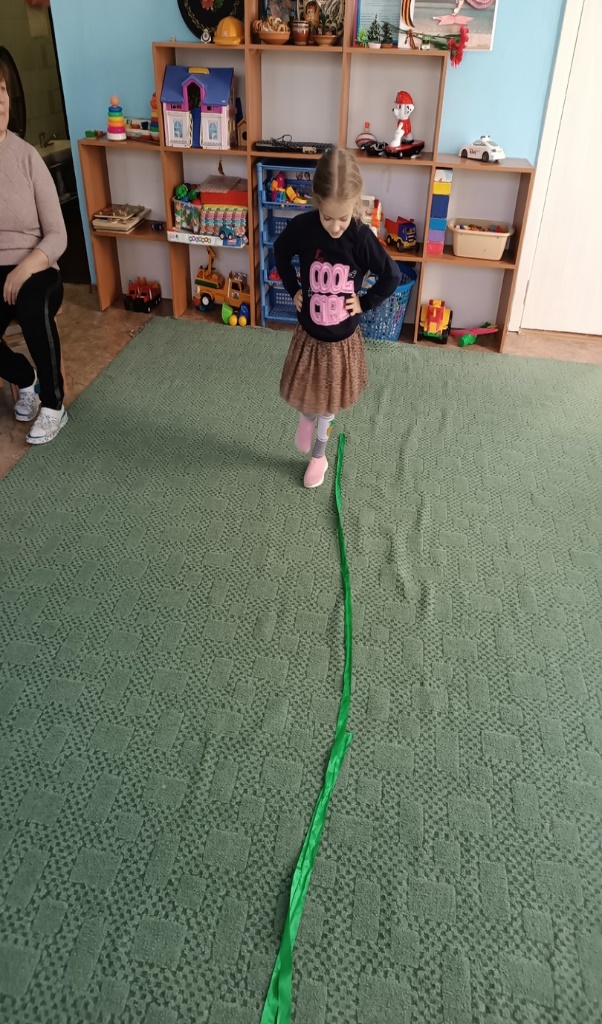 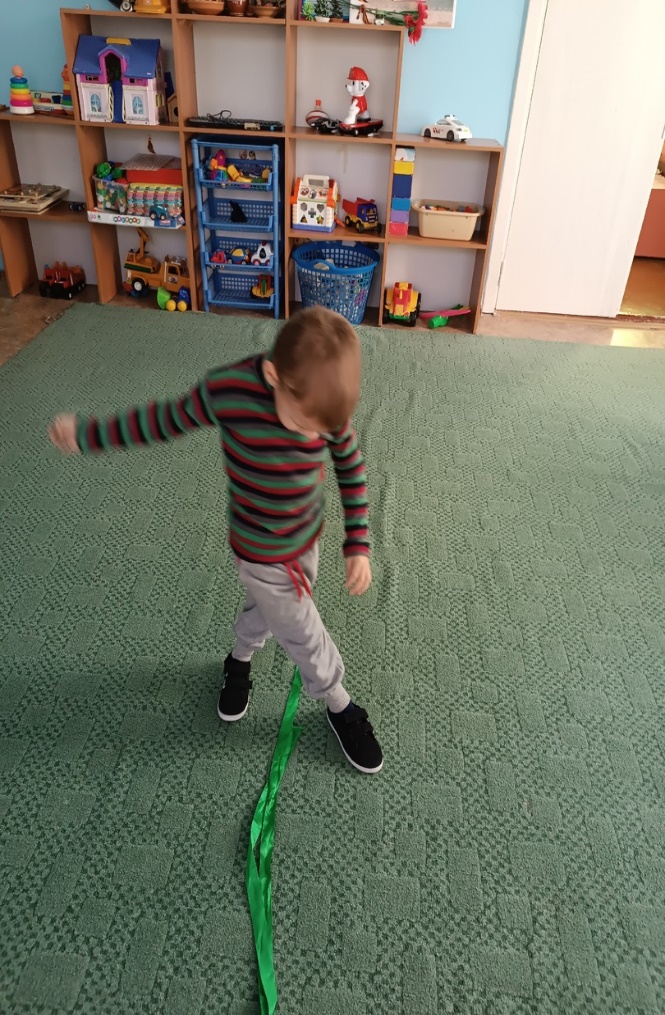 Нейроигра «Лабиринты»Цель: Развитие межполушарных связей, когнитивной сферы, мелкоймоторики рук, пространственной ориентации. Способствование развитиюречи, ориентировке в пространстве.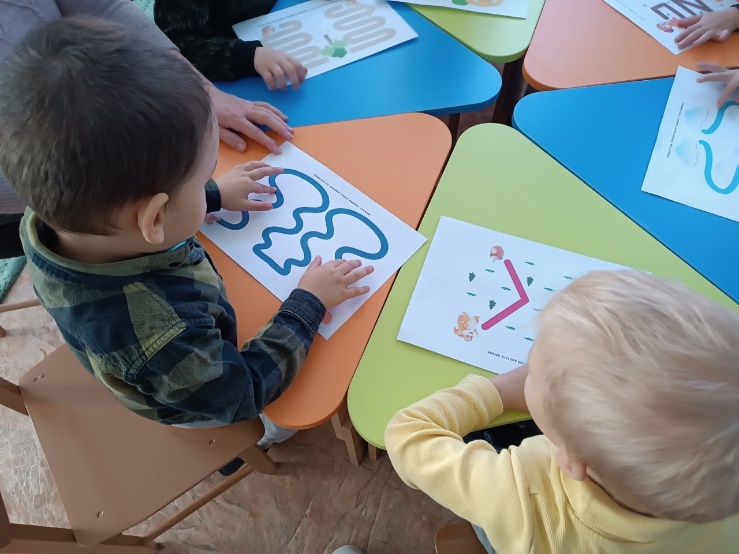 Нейроигра «Из ложки в ложку» Способствуют развитию процессов внимания, памяти, пространственных представлений, мелкой и крупной моторики, моторной ловкости;межполушарного взаимодействия,развивают устойчивость переключаемость внимания с одного действия на другое, произвольную саморегуляцию; развивают уверенность в себе и своих силах.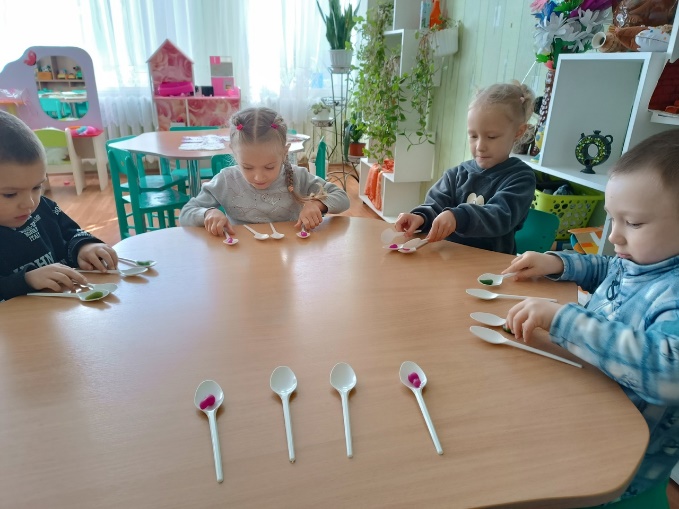 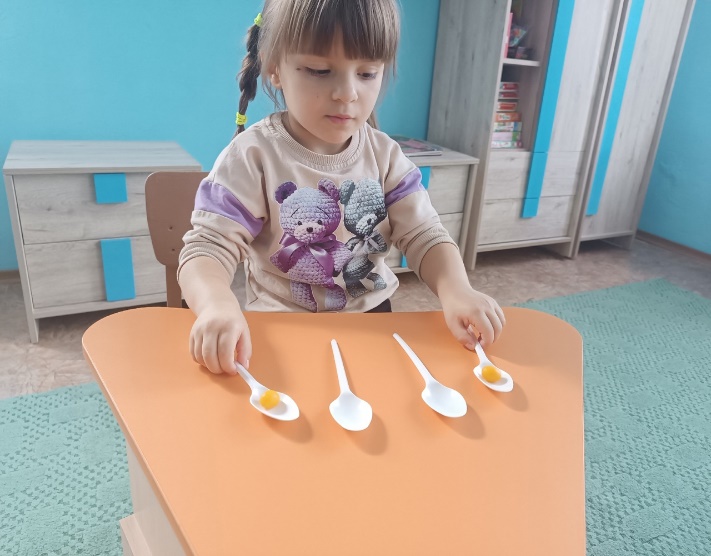 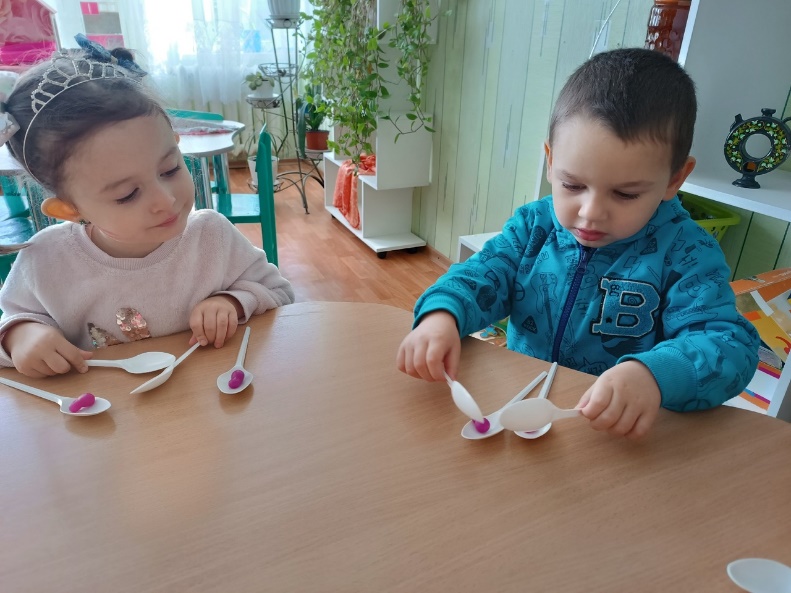 